Publicado en Madrid el 25/10/2018 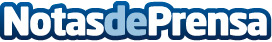 245 jóvenes recibirán formación en hostelería gracias a Fundación Mahou San MiguelComo novedad, en esta edición se duplican el número de plazas de Formación Profesional Dual para favorecer la inserción de jóvenes en riesgo de exclusión social y profesionalizar el sector. En la edición anterior, el 100% de los alumnos que finalizaron esta formación tuvieron una oferta real de empleo. Desde 2015, un total de casi 500 jóvenes en riesgo de exclusión social ya se han beneficiado de este programaDatos de contacto:RedacciónNota de prensa publicada en: https://www.notasdeprensa.es/245-jovenes-recibiran-formacion-en-hosteleria_1 Categorias: Sociedad Restauración Recursos humanos Formación profesional http://www.notasdeprensa.es